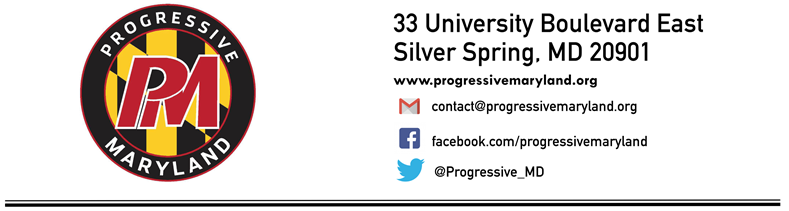 2018 Questionnaire for the House of DelegatesProgressive Maryland is a grassroots community organization that acts for social and economic justice by developing civic leaders and cultivating allies in order to advance economic, racial, and environmental equity, and to change our economic system for the benefit of all people in Maryland. Learn more at www.ProgressiveMaryland.orgProgressive Maryland supports candidates who will work to build a society and economy that works for all Marylanders, with special emphasis on traditionally marginalized groups–low and moderate income residents, people of color, women, LGBTQ+, and all oppressed and exploited people. Elections can have an enormous impact on our work to reduce inequity and to improve the lives of residents all over the state.  It is our responsibility not only to advocate for residents but also to empower them to engage in the political process at every level, from member-led canvasses to trainings for our members who wish to run for office. To be considered for Progressive Maryland’s endorsement, please return the completed questionnaire to our Policy and Legislative Director Jennifer Dwyer at Jennifer@progressivemaryland.org no later than 5 P.M. on Friday, January 26, 2018. Your responses will be available to the public at www.ProgressiveMaryland.orgIssue Questions1. Do you support ending the money-based bail system?Yes	x		NoComments:: I support ending American Money Bail  system no one should spend  time in jail simply because he or she is poor.2. Will you support a $15 per hour minimum wage for all Maryland workers? If yes, over what time period would you suggest implementing it? Do you support including an indexing provision?Yes	x		NoComments yes I support a $15 per hour minimum wage for all Maryland workers  over the next 2 to 4 years. i support the indexing provision too.3. Do you support public financing of State Senate and Delegate races similar to systems enacted in Montgomery County and Howard County?Yes		x	NoComments:  I support public financing of state  senate and delegate races similar to the system enacted in Montgomery county and Howard county. Public financing  help control  the amount that can be donated and more accountability for spending of campaign money. 4. Do you support increased protections for workers in terms of scheduling practices? In particular, will you support requiring employers to give 3 weeks’ notice to employees of their shift schedule, requiring employers who call employees into work only to send them home before the end of their shift to provide a certain percentage of the pay that the employee would have made that day, and prohibiting employers from scheduling an employee to work back-to-back shifts or shifts scheduled only a few hours apart without the employee’s consent?Yes	X		NoComments: I support  increased protections for workers in terms of scheduling practices.  I will support requiring employers to give 3 weeks’ notice to employees of their shift schedule, requiring employers who call employees into work only to send them home before the end of their shift to provide a certain percentage of the pay that the employee would have made that day, and  prohibiting employers from scheduling an employee to work back-to-back shifts or shifts scheduled only a few hours apart without the employee’s consent.5. Do you support workers’ rights to organize in the private and public sectors? Will you make it a priority that all public employees be covered by a public employees relations act, similar to the National Labor Relations Act, which has governed work in the private sector for over 80 years?Yes	x		NoComments: Yes I support worker’s rights and for the to have the ability to organized in the private and public sectors. i will make it my priority that all public employees be covered by a public employees relations act, similar to the National Labor Relations Act, which has governed work in the private sector for 80 years.6. We believe that the financial security of women is integral to the health of our economy. Do you feel that legislation ensuring the equal treatment of men and women in the workplace is appropriate? If so, what legislation will you support as a member of the General Assembly to bring women to parity with their male colleagues?Yes	x		NoComments: The legislation that will make sure women performing the same job get the same pay and that they are not discriminated against based on gender. Will make sure women have the same opportunities and same pay as the men do.7. Do you believe that employers should be required to make reasonable accommodations for employees and applicants for employment who have known limitations due to conditions related to pregnancy or childbirth?Yes		x	NoComments: I believe the employers should be required to make reasonable accommodations for employees and applicants for employment who have known limitation due to conditions related to pregnancy or childbirth8. Are there any instances in which the state should place restrictions on a patient seeking abortion care, such as stage of pregnancy, access based on age, or the type of abortion care that state funding should cover?Yes	x		NoComments: I believe that if a person is receiving state funding to cover an abortion there should be some restrictions and guidelines.9. Will you support single-payer health care in Maryland? If so, how would you pass it and how would you pay for it?Yes	x		NoComments: It can be paid via our maryland state and county taxes. I will support or write legislation  in support of single-payer health care in Maryland. Having all people to have access to health care is great. We have other  states such as  California and Vermont  and country  like Costa Rica that have already done the single-payer health care.  10. Will you support instituting transparency rules for Pharmacy Benefit Managers and drug corporations as well as creating a drug cost review commission for high cost drugs?Yes		x	NoComments: I believe we need a drug cost review commission for high cost drugs people should not have to stress out when they are in need medication for an illness  because of the cost on rather to purchase there medicine or food.11. In general, do you support or oppose charter schools?Support	x		OpposeComments: The charter schools if they use our tax dollars they should be regulated under the Maryland education12. Do you support or oppose school vouchers that would allow public school students, K-12, to attend a private school instead of their local public school? Please explain your support or opposition.Support			Oppose xComments: I believe every child should have the opportunity to free education. I believe that we have some great public schools in our state and county. Just because the school is a private school it does not mean that your child will be getting a top-notched education. I believe private school education is a choice and that our tax dollars should not be used to pay for it. Maybe we can have a legislation that will require private schools to have a lottery or scholarships to enroll low income children into there private school program so they have a process to attend that is not based on their parents income. We have an educational system that have regulations  and it is free paid  for by our tax dollars. Parent have to be involved to make sure their child is being properly educated. 13. Will you support making state colleges and universities free for all in-state students?Yes	X		NoComments: 14. Will you support the Trust Act?Yes	x		NoComments:15. Will​ ​you​ ​support​ ​closing​ ​corporate​ ​tax ​ ​loopholes​  by​ ​ requiring​ ​ combined​ ​ reporting,​ ​as​ most​ ​other​ states​​ have​ ​ done?​ ​ Will​  ​you​ ​​support​ ​bringing ​​back​ ​Maryland’s​ 6.25​ %​ tax​ ​rate​ ​on​ ​ income​ of​ ​more​ than​ ​$1​ ​million​ ​to​ ​allow​ ​upper​ ​income​ residents​ ​to​​ ​contribute​ ​more​ ​to​ ​Maryland?Yes	yes		NoComments: I support closing the loopholes and I support brining back Maryland’s 6.25 tax.16. Do you plan to introduce or support legislation to provide protection for the Potomac, Chesapeake or other shared environments that have had federal funding for protection removed?Yes		x	NoComments:17. What legislation and regulations can Maryland state government enact to protect our residents from the damage inflicted by Trump’s federal government?Comments: we can create legislation to protect the families that live in our states no matter what color, ethnic group, country they are from if they came here for a better life, I would want to make sure people will not be deported 18. Do​ ​you​ ​support​ ​the​ ​creation​ ​of​ ​a​ ​progressive​ ​caucus​ ​in​ ​the​ ​state​ ​legislature?Yes	x		NoComments:Candidate InformationCandidate InformationCandidate InformationCandidate Last Name: Ward ___________________________________________________________Candidate Last Name: Ward ___________________________________________________________Candidate First Name:  LaTasha___________________________________________________________Candidate First Name:  LaTasha___________________________________________________________Office Seeking:  House of Delegates___________________________________________________________Office Seeking:  House of Delegates___________________________________________________________District: 24th___________________________________________________________District: 24th___________________________________________________________Party:Democratic___________________________________________________________Party:Democratic___________________________________________________________Campaign Contact InformationCampaign Contact InformationCampaign Contact InformationCommittee Name: Friends of LaTasha Ward___________________________________________________________Committee Name: Friends of LaTasha Ward___________________________________________________________Street Address:6438 Central Avenue___________________________________________________________Street Address:6438 Central Avenue___________________________________________________________City: Capitol Heights___________________________________________________________City: Capitol Heights___________________________________________________________Zip Code: 20743___________________________________________________________Zip Code: 20743___________________________________________________________Business Phone: 240-772-1579___________________________________________________________Business Phone: 240-772-1579___________________________________________________________Fax: 240-619-5352___________________________________________________________Fax: 240-619-5352___________________________________________________________Campaign Website:www.LaTashaWard.com___________________________________________________________Campaign Website:www.LaTashaWard.com___________________________________________________________Candidate Contact InformationCandidate Contact InformationCandidate Contact InformationCell Phone: 301-466-4506___________________________________________________________Cell Phone: 301-466-4506___________________________________________________________Email Address: info@LaTashaWard.com___________________________________________________________Email Address: info@LaTashaWard.com___________________________________________________________Treasurer Contact InformationTreasurer Contact InformationTreasurer Contact InformationTreasurer Name: Darrell Morrison___________________________________________________________Treasurer Name: Darrell Morrison___________________________________________________________Street Address: 7830 Hanover Parkway #104___________________________________________________________Street Address: 7830 Hanover Parkway #104___________________________________________________________City: Greenbelt__________________________________________________________City: Greenbelt__________________________________________________________Zip Code: 20770___________________________________________________________Zip Code: 20770___________________________________________________________Phone: 301-792-6194___________________________________________________________Phone: 301-792-6194___________________________________________________________Candidate HistoryCandidate HistoryCandidate HistoryPrevious Elected Offices: Prince George’s County Democratic Central Committee- 24th DistrictPrevious Elected Offices: Prince George’s County Democratic Central Committee- 24th DistrictPrevious Elected Offices: Prince George’s County Democratic Central Committee- 24th DistrictWhich Years Did You Serve: 2014 - 2018Which Years Did You Serve: 2014 - 2018Which Years Did You Serve: 2014 - 2018Have you ever received an endorsement from Progressive Maryland?YES_____ or  NO___x__          YES_____ or  NO___x__          If Yes, when:If Yes, when:If Yes, when:Have you ever assisted Progressive Maryland in achieving its goals?Have you ever assisted Progressive Maryland in achieving its goals?YES_____ or NO_x____    Describe:Describe:Describe:Major Endorsements (Elected Officials/Organizations/Opinion Leaders):Mayor Eugene Grant- Seat PleasantMayor Lillie Martin - Fairmont HeightsMayor Marnitta King - Capitol HeightsCarolyn JB Howard - House of Delegates 24thDarren Swain - House of Delegates 24thMajor Endorsements (Elected Officials/Organizations/Opinion Leaders):Mayor Eugene Grant- Seat PleasantMayor Lillie Martin - Fairmont HeightsMayor Marnitta King - Capitol HeightsCarolyn JB Howard - House of Delegates 24thDarren Swain - House of Delegates 24thMajor Endorsements (Elected Officials/Organizations/Opinion Leaders):Mayor Eugene Grant- Seat PleasantMayor Lillie Martin - Fairmont HeightsMayor Marnitta King - Capitol HeightsCarolyn JB Howard - House of Delegates 24thDarren Swain - House of Delegates 24th19. For the measures above that you have agreed to support would you be willing to:19. For the measures above that you have agreed to support would you be willing to:Co-sponsor legislation?    Work with our Policy and Legislative Director to help pass a bill?    Testify at a hearing in support of legislation?Speak at public events in support of legislation?Write a letter in support of legislation? Write an op-ed in support of legislation?YES___x_ or  NO_____    YES___x__ or  NO_____YES__x___ or  NO_____    YES__x___ or  NO_____    YES__x___ or  NO_____YES__x___ or  NO_____20. Would you be willing to engage with Progressive Maryland members and their communities by:20. Would you be willing to engage with Progressive Maryland members and their communities by:Speaking at Progressive Maryland events?Meeting with our membership annually to report on the progress of our shared priorities and answer questions from our members?Writing a letter to unorganized workers endorsing an organizing drive by a labor union?YESx_____ or  NO_____           YES___x__ or  NO_____           YES___x__ or  NO_____            